1	( ,.,('!,,      ( /'I'I'-,-.,,,)·Číslo smlouvy objednatele:Číslo smlouvy zhotovitele:	ZL 5/2008I"!.   I     '/	,,.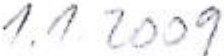 Smlouva o provádění pozáručního servisuve stravovacím provozu Nemocnice Milosrdných bratří	Brnouzavřená dle§ 536 a násl. obchodního zákoníku a předpisů, s ním souvisejícíchOb'ednatelI.Smluvní stranyNemocnice Milosrdných bratří Brnose sídlemZástupce pro smluvní jednáníZástupce pro věcná jednání Zodpovědná osoba Bankovní spojeníČíslo účtu IČODIČTelefon Fax Mobile-mailPolní 3, 639 00 Brnozastupujíc! reditel ČSOB 48512478cz 48512478Zhotovitel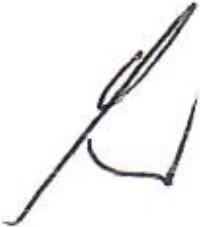 li.Pfedmět smlouvyPředmětem smlouvy je provádění pozáručnfho servisu systému pro stravovací provoz NMB Bmona dobu neurčitou, který zahrnuje tyto služby:Odstraňování závad na systému,Poskytování hotline v pracovnich dnech od 8 do 15-hodin,Analýza dat do 3 pracovních dnů po zaslání záložních dat na nosiči nebo e-mallem s návrhem na řešeni vzniklého problému nebo nejasností ,Pomoc pi'I rašení ostatních problémů při použití systému - v případě zpřístupnění systému pomocí vzdáleného přístupu metodou mapovaných portů prováděno okamžitě.Pomoc pi'i odstraňování následků havárie (krádež, závady na HW). Podmínkou je předání zálohovaných dat.Aktualizace software je řešena dodatkem č.1 k této smlouvě.Ill.Cena a způsob platbyZa pozáruční seivls podle ust. čl. 11/1 této smlouvy se objednatel zavazuje platit zhotoviteli úhradu ve výši 450,-Kč/1 hod. tohoto seivisu plus DPH. Vedle této ceny je zhotovitel oprávněn si vyúčtovat svoje náklady na zapracované náhradní díly a materiál a náhradu cestovních nákladů ve výši 9,-Kč/ km plus DPH.Za pozáruční seivis podle ust. čl. 11/2, 11/3 , 11/4 a 11/5 této smlouvy se objednatel zavazuje platit zhotoviteli roční paušální úhradu ve výši 6% porlzovaci ceny software ve výši 171 250,-Kč snížených o 25% z důvodu provozováni vice subsystémů, tzn. 7 706,-Kč plus DPH ročně. Součástí této paušálnl úhrady jsou veškeré náklady zhotovitele na tento pozáručnl seivis  a veškeré úhrady za rozšíření systému, uskutečněné do 31. 12. 2008.Úhrada podle čl. 111/1 této smlouvy je splatná vždy po provedeni příslušného servisnfho zásahu do 30 dnů od předloženi jejího plsemného vyúčtováni / faktury I. Den splatnosti faktury je dnem zdanitelného ptnění pro účely DPH.Úhrada podle čl. 111/2 této smlouvy je splatná vždy předem do konce února příslušného kalendářního roku, nejdříve však do 30 dnů od předložení jejiho písemného vyúčtování /faktury/ Den splatnosti faktury je dnem zdanitelného plnění pro účely DPH.Pro připad prodleni se zaplacení úhrad podle tohoto článku této smlouvy se objednatel zavazuje zaplatit zhotoviteli smluvní pokutu ve výši O, 05 o/o z dlužné částky za každý započatý den prodlení.IV.Záruka za jakostNenf-11 dále ujednáno jinak, poskytuje zhotovitel na pozáruční servis podle této smlouvy, včetně zapracovaných náhradních dílů a meteriálu, záruku za jakost v tivánf 24 měsíců.  Výjimku tvoří spotrební materiál  a  repasované  díly,  na  něž se  poskytuje  záruka  za  jakost v trvání dle předávacího protokolu, nejméně v tivánf 6-ti měsíců na spotfební materiál a 12-ti měsíců na repasované díly.Záruka se nevztahuje na vady způsobené nesprávným zacházením nebo poškozením ze strany objednatele,v.Ostatní ustanoveni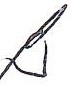 Případné pořízení dalšího systému bude řešeno smostatnou smlouvou.Případné provedení zákaznických úprav systému bude rovněž řešeno samostatnou smlouvou.V případě zakoupení dvou nebo více systémů /SAPS, PROSTRAS s platebními kartami, čipy, docházk / se poskytuje sleva ve výši 25 % z obvyklé ceny zhotovitele.Tato smlouva se uzavírá na dobu neurčitou.Tuto smlouvu lze změnit nebo zrušit jinou písemnou dohodou smluvních stran. Tuto smlouvu lze také vypovědět písemnou výpovědí s jednoměsíční výpovědní lhůtou, která počne běžet prvním dnem měsíce následujícího po doručení této výpovědi. V případě ukončení smlouvy jezhotovitel povinen objednateli vrátit alikvotní část ceny pozáručního servisu na základě faktury vystavené zhotovitelem.Smlouva je pořízena ve dvou stejnopisech, z nichž každá strana obdrží po jednom.7.	V Brně dne 1.1.2009.,   /	Za zhotovitele: ……………… , vedoucí pracoviště Zlín,		-Datum:15.12.2008	.Za objednatele: Datum:I' '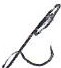 